Remote Learning                Year: 3               Week beginning: 20.06.22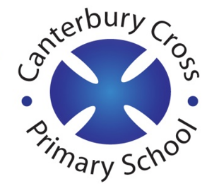 Email address to return completed work to: 3S  remotelearning3S@cantcros.bham.sch.uk  3G  remotelearning3G@cantcros.bham.sch.uk  Monday Subject:Monday Literacy Study a draft by Roald DahlRead through this draft that has been sent over by Roald Dahl:Then answer the following questions:What did you like?What would you change?What did it remind you of?What characters were there?What themes did you notice?https://eslcafe.ru/wp-content/uploads/2017/05/Roald_Dahl_The_Magic_Finger.pdfRead up to page 7 (7-13)Monday MathsMiss Sprott’s Group – Applying a range of strategies to mentally calculate additionhttps://classroom.thenational.academy/lessons/applying-a-range-of-strategies-to-mentally-calculate-addition-64rkgtMiss Gibbs’ Group – Using bar modelling to represent multiplication and division word problems https://classroom.thenational.academy/lessons/using-bar-modelling-to-represent-multiplication-and-division-word-problems-6cu64cMonday Foundation SubjectPSHE – Eat well live well https://classroom.thenational.academy/units/eat-well-live-well-7109Monday PE linkPE at home – bop it challenge https://www.youtube.com/watch?v=CIeiNqlb3MM&t=9s Tuesday Subject:Tuesday Literacy Plan a letter to an authorWe are going to plan a letter back to Roald Dahl thanking him for his draft. Complete the following questions:Introduction – why are we writing the letter?Paragraph 1: what did you like about the extract? Paragraph 2: What would make it better? What would you change? Conclusion – summary of your letter, what would you like to happen next in the story?Tuesday MathsMiss Sprott’s Group – Applying a range of strategies to mentally calculate subtraction https://classroom.thenational.academy/lessons/applying-a-range-of-strategies-to-mentally-calculate-subtraction-cthkedMiss Gibbs’ Group – Drawing bar models to represent multiplication and division word problemshttps://classroom.thenational.academy/lessons/drawing-bar-models-to-represent-multiplication-and-division-word-problems-cct3gcTuesday Foundation SubjectArt – create Earth tonesOn Twinkl look through the powerpoint called – Stone Age Painting PhotosWhat colours can you see in the pictures? Why do you think you can only see those kind?Mix the primary colours (blue, red, yellow) to create Earth tones. Earth tones are colours naturally occurring in Mother Nature. e.g. red + yellow = orangeOrange + red = darker orangehttp://twinkl.co.uk/go Twinkl code: EG2845Tuesday PE linkStreet dance house masterclasshttps://www.youtube.com/watch?v=agezOTZ1RZ8 WednesdayWednesdayLiteracy Write the introduction and the first paragraph to an authorUsing your plan, you are now going to write your letter to Roald Dahl. Use talk for writing to help you write this down. Look at how I have introduced my letter and my first paragraph.Dear Roald Dahl,I am writing to thank you for writing us an amazing draft. We really loved reading The Magic Finger!Firstly, I think that your draft was brilliant as it was very funny when the teacher turned into a fox. WednesdayMathsMiss Sprott’s Group – Applying addition and subtraction strategies within contexthttps://classroom.thenational.academy/lessons/applying-addition-and-subtraction-strategies-within-context-crr32cMiss Gibbs’ Group – Using bar models to represent measurement problemshttps://classroom.thenational.academy/lessons/using-bar-models-to-represent-measurement-problems-6ww3ecWednesdayFoundation SubjectTopic – Who were the Celts and why did they use iron?https://classroom.thenational.academy/lessons/who-were-the-celts-and-why-did-they-use-iron-cnhkjrWednesdayPE linkYoga for the classroom https://www.youtube.com/watch?v=Td6zFtZPkJ4 ThursdaySubject:ThursdayLiteracy Write the second paragraph and closing statement to an authorUsing your plan, you are now going to write your letter to Roald Dahl. Use talk for writing to help you write this down. Look at how I have introduced my second paragraph and my closing statement.Although I loved your draft, there are a few changes I would like you to consider making. For example, instead of the teacher turning into a fox can she turn into a cuddly cat.Thank you again for sending us your letter, we greatly appreciate it. Yours sincerely, 3G.ThursdayMathsMiss Sprott’s Group – Using commutativity and associativity to multiplyhttps://classroom.thenational.academy/lessons/using-commutativity-and-associativity-to-multiply-71j38cMiss Gibbs’ Group – Drawing bar models to help us with measuring word problemshttps://classroom.thenational.academy/lessons/drawing-bar-models-to-help-us-with-measuring-word-problems-crwkje ThursdayFoundation subjectScience – Plants end of unit quizhttps://classroom.thenational.academy/units/plants-d1e9/quizThursdayPE linkZumba for kids - minionshttps://www.youtube.com/watch?v=FP0wgVhUC9wFridaySubject:FridayLiteracy Edit and up-levelRead through your work what could you edit and up-level. Think about your sentence structure. FridayMathsMiss Sprott’s Group – Using doubling or halving to calculate efficiently https://classroom.thenational.academy/lessons/using-doubling-or-halving-to-calculate-efficiently-6th3cdMiss Gibbs’ Group – Solving problems using measureshttps://classroom.thenational.academy/lessons/solving-problems-using-measures-69j32tFoundation subjectRE – Why visit the River Ganges?Look at this holiday website for visits to the River Ganges.https://www.mercuryholidays.co.uk/destination/indian-subcontinent/india/holidays/escorted-tours/travel-guides/river-ganges Imagine you went to visit the river. Write a postcard to a family member explaining what you did when you were there and what it was like. PE link5 alive kids workout – Joe Wicks https://www.youtube.com/watch?v=h5PpLvMvW2s 